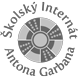 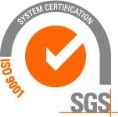 		Školský internát  Antona Garbana  Werferova 10,  KošiceDodatok č. 1 ku Školskému poriadku P 01/2013 	V súvislosti s narastajúcim počtom prípadov preukazujúcim požívanie alkoholických nápojov u ubytovaných žiakov vydávam dodatok ku Školskému poriadku, ktorým sa upravujú podmienky pri vylúčení z ubytovania žiakov v ŠI nasledovne:	1. V časti 13.3 Bezpečnostné opatrenia sa dopĺňa zákaz konzumovania 	 	alkoholu nasledovne: Žiakom sa v ŠI a jeho areáli prísne zakazuje fajčiť, 	konzumovať alkohol. Takisto sa tento zákaz vzťahuje aj na prípady, 
	keď žiak/čka príde do ŠI pod vplyvom alkoholu  (už pri prvom preukázanom 	požití 	alkoholických nápojov je možné rozhodnúť o okamžitom vylúčení z ŠI 
	s možnosťou uloženia podmienky).	2. Všetky vyššie uvedené priestupky budú prerokované v pedagogickej rade.	3. Konečné rozhodnutie je v právomoci riaditeľky ŠI. 	4. Vydáva sa príloha č.4a, ktorá tvorí súčasť tohto dodatku.	5. Tento dodatok nadobúda platnosť a účinnosť 01.09.2015.  Košice: 03. 08. 2015  Vypracovala: JUDr. Viera Kanáriková							Schválila: Ing. Katarína Takácsová							                        riaditeľka ŠI AG________________________________________________________________________________________Adresa: Werferova 10, 041 15  Košice, e-mail: siwerfke@mail.t-com.sk                                                                   Tel /fax: sekretariát riaditeľa: 055/6760150. tel. recepcia.: 055/6785702  											príloha č. 4a 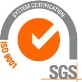 Školský internát  Antona Garbana Werferova 10,  KošiceČj:       /2015                                                                                              Košice  dátum  R o z h o d n u t i eRiaditeľka Školského internátu Antona Garbana Werferova 10, Košice ako orgán vecne príslušný podľa § 5 ods.6 zákona č. 596/2003 Z. z. o štátnej správe v školstve a školskej samospráve a o zmene a doplnení niektorých zákonov v znení neskorších predpisov a v súlade s  § 58 ods. 2 zákona č. 245/2008 Z. z. o výchove a vzdelávaní („školský zákon“) v znení neskorších predpisov a Metodického usmernenia MŠ SR č. 12/2010-R zo dňa 04.07.2010 o uložení opatrení vo výchove žiakom v školských internátoch a   po prerokovaní v pedagogickej rade dátum... podmienečne vylučuje  z ubytovania v ŠI AGžiaka:		........narodeného:    	........  bytom:        	........Odôvodnenie: Žiak porušil Školský poriadok ŠI AG tým, že konzumoval (požíval) alkoholické nápoje. Z toho dôvodu mu bola uložená podmienka a pri opakovanom (ďalšom) porušení školského poriadku bude okamžite vylúčený z ubytovania v ŠI AG.Poučenie:  Toto rozhodnutie riaditeľky ŠI je konečné. Proti tomuto rozhodnutiu nie je možné  sa odvolať.  Zákonný(á)  zástupca(kyňa)  môže v lehote do 15 dní odo dňa doručenia rozhodnutia požiadať zriaďovateľa školského zariadenia, ktorým je Košický samosprávny kraj, Nám. Maratónu mieru č. 1,  
042 66  Košice, o preskúmanie rozhodnutia prostredníctvom riaditeľky ŠI. Rozdeľovník:1. zákonný zástupca žiaka2. vychovávateľ VS (na založenie do osobného spisu) 									    Ing. Takácsová Katarína     									  	riaditeľka ŠI AG								[F141/2015]